                                                   V Praze dne 13.12.2017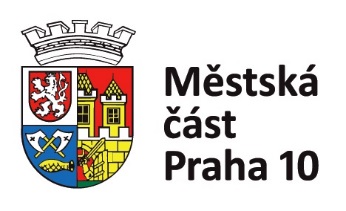                                                                                                  Čj:P10-128843/2017 OZNÁMENÍ O DOBĚ A MÍSTĚ KONÁNÍ VOLBY PREZIDENTA ČESKÉ REPUBLIKYStarosta městské části Praha 10 podle § 34 odst. 1 písm. a) zákona č. 275/2012 Sb., o volbě prezidenta republiky a o změně některých zákonů (zákon o volbě prezidenta republiky)oznamuje:Volba prezidenta ČR se uskuteční dne 12. ledna 2018 od 14.00 hodin do 22.00 hodin a dne 13. ledna 2018 od 8.00 hodin do 14.00 hodin.Volby se konají na území městské části Praha 10 ve 109 volebních okrscích č. 10001 – 10109 ve volebních místnostech, jejichž adresy jsou uvedeny s označením čísla okrsku v příloze. V příloze je dále uvedeno, které ulice a domy náležejí do jednotlivých volebních okrsků.Voličem je státní občan České republiky (dále jen „občan“), který alespoň druhý den volby prezidenta dosáhl věku 18 let. Ve druhém kole volby prezidenta může volit i občan, který alespoň druhý den konání druhého kola dosáhl věku 18 let.Volič po příchodu do volební místnosti prokáže svou totožnost a státní občanství České republiky platným cestovním, diplomatickým nebo služebním pasem České republiky anebo cestovním průkazem nebo platným občanským průkazem. Neprokáže-li volič svou totožnost a státní občanství České republiky, nebude mu hlasování umožněno. Voličům budou dodány hlasovací lístky nejpozději 3 dny přede dnem volby prezidenta. Ve dnech volby prezidenta republiky může volič obdržet hlasovací lístky i ve volební místnosti.Volič může požádat ze závažných, zejména zdravotních nebo rodinných důvodů Úřad městské části Praha 10 a v den voleb okrskovou volební komisi o to, aby mohl hlasovat mimo volební místnost, a to pouze v územním obvodu volebního okrsku, pro který byla komise zřízena.					 	             Ing. Vladimír Novák                                                                                                        starosta